INDICAÇÃO Nº 1581/2021Sr. Presidente:A vereadora Simone Bellini solicita que seja encaminhado a Exma. Sra. Prefeita Municipal, a seguinte indicação:Execução de serviço de manutenção e limpeza da Unidade de Pronto Atendimento ( UPA ).JUSTIFICATIVA:                                       A presente indicação faz necessária tendo em vista um motivo pelo qual possamos oferecer melhores condições no atendimento a nossa população. A manutenção é uma questão de saúde pública, porque representa a segurança das pessoas que utilizam diariamente esses espaços, além disso é necessário que disponibilizemos ambientes confortáveis e limpos para que seus servidores possam exercer suas funções laborais com uma maior tranquilidade, sobretudo, ofertar um ambiente harmonioso para a comunidade que precisa usufruir dos serviços prestados Pela Unidade Básica De Saúde . A vida e a saúde são os direitos mais elementares do ser humano, pressupostos da existência dos demais direitos, razão, conforme foto abaixo.                                Valinhos, 10 de agosto de 2021.Simone BelliniVereadora – Republicanos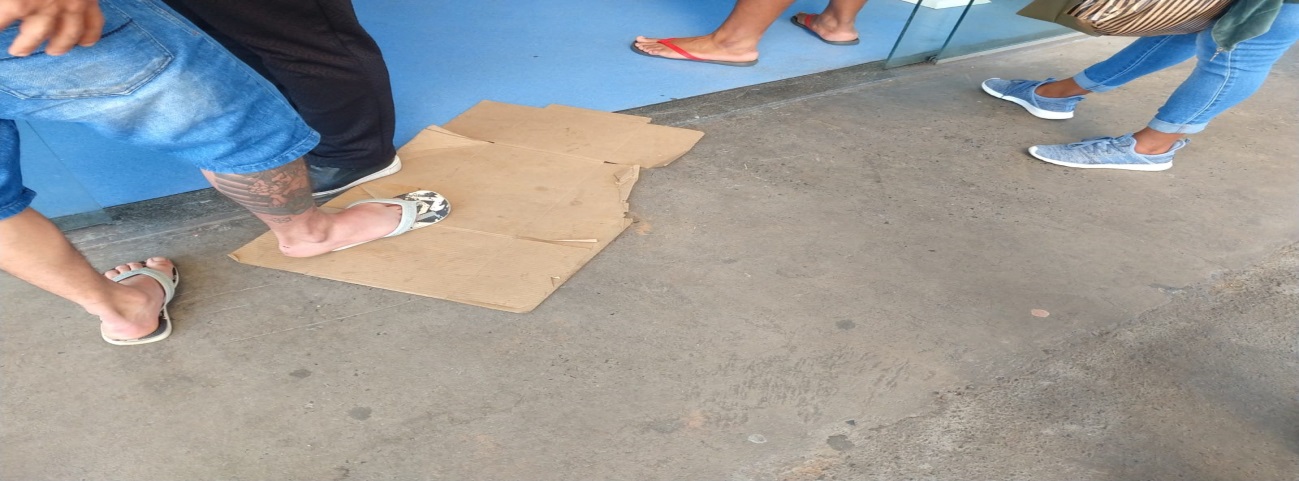 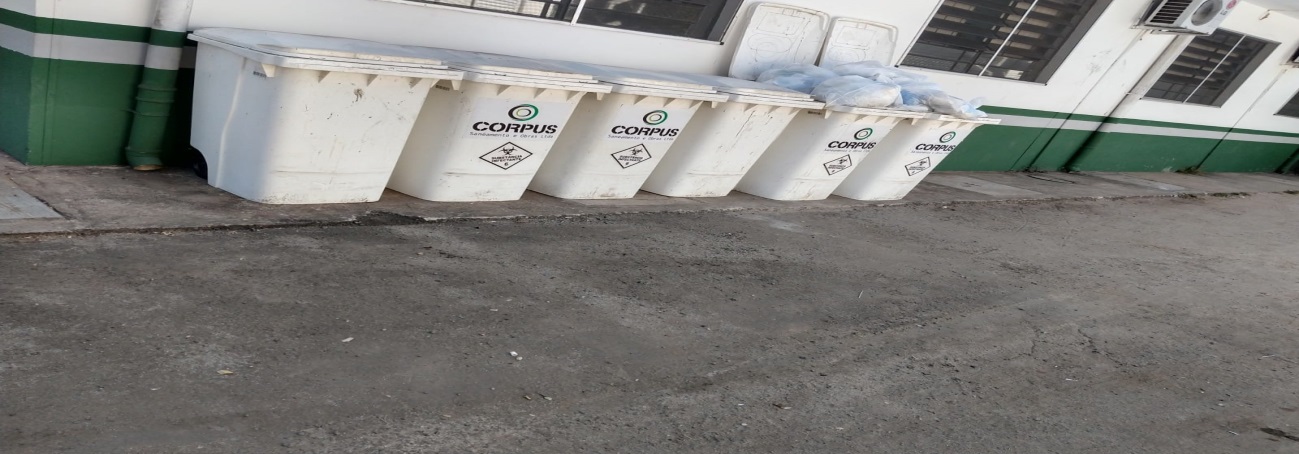 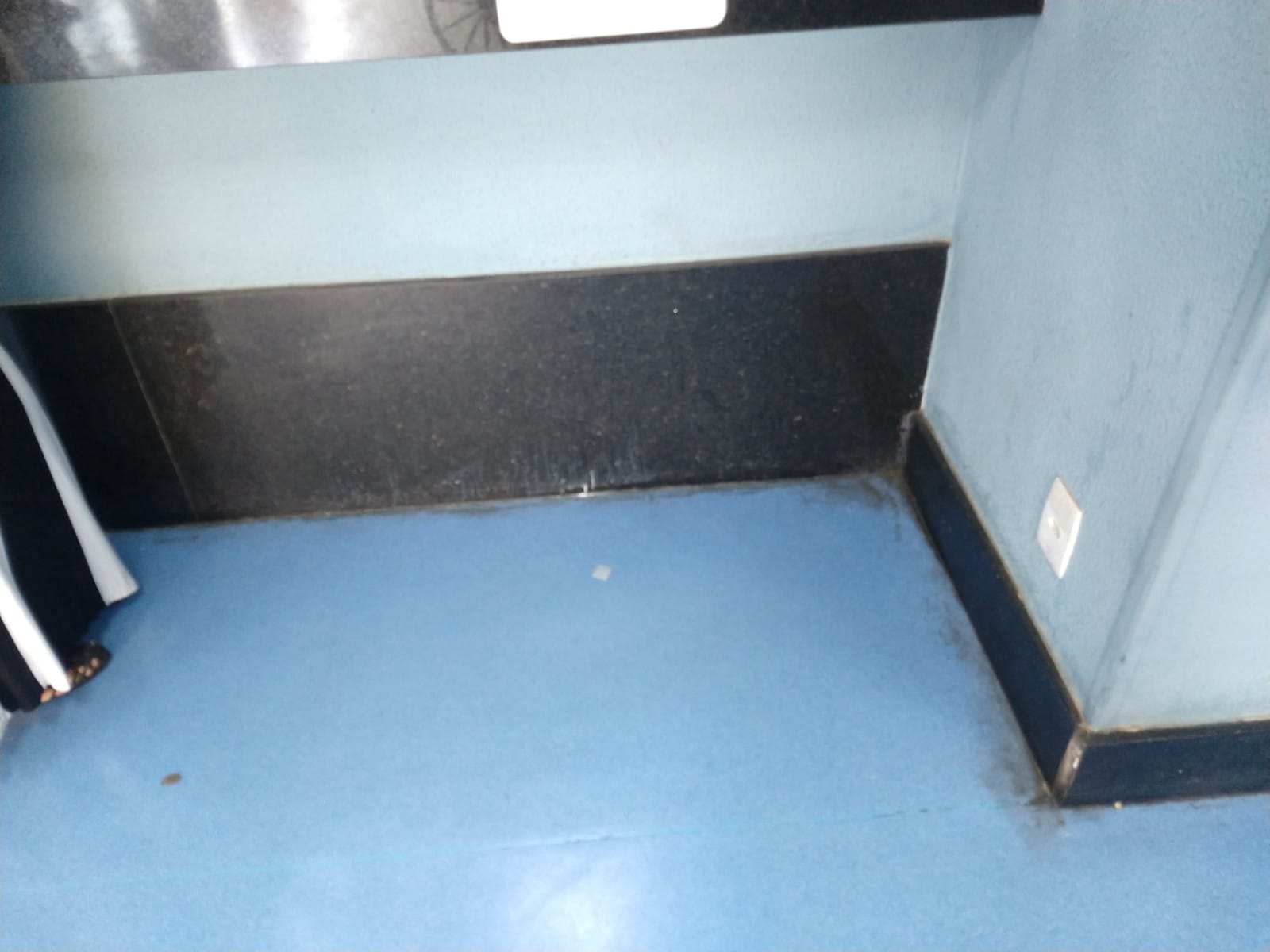 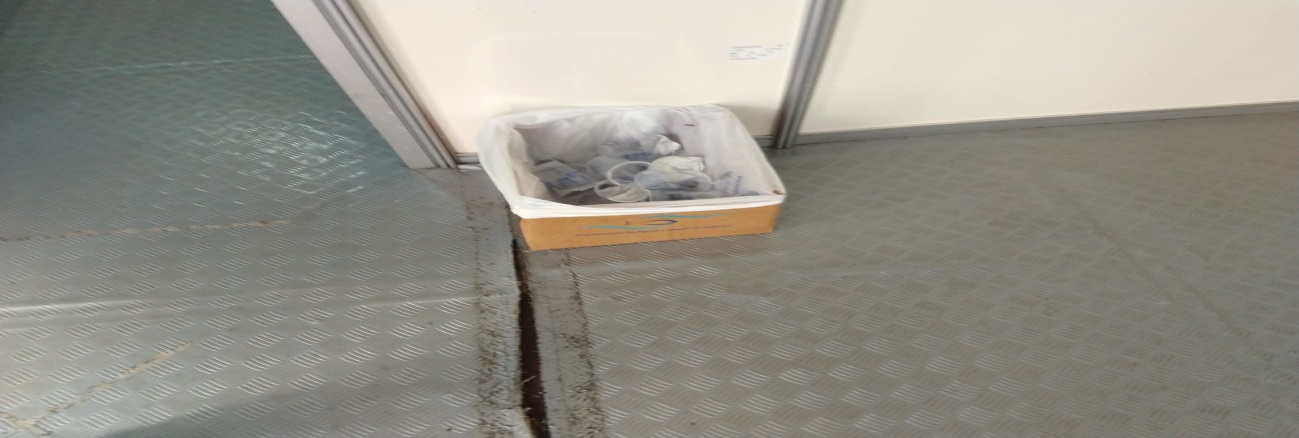 